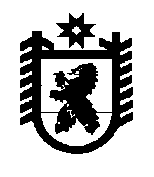 Российская ФедерацияРеспублика КарелияАДМИНИСТРАЦИЯБеломорского муниципального округаПОСТАНОВЛЕНИЕот 12 февраля 2024 г. № 117г. БеломорскОб утверждении программы «Укрепление общественного здоровья на территории Беломорского муниципального округа Республики Карелия на 2024 год»Во исполнение региональной программы Республики Карелия «Укрепление общественного здоровья в Республике Карелия на 2019-2024 годы», утвержденной распоряжением Правительства Республики Карелия от 31 января 2020 года № 56р-П  администрация Беломорского муниципального округа постановляет:утвердить прилагаемую программу «Укрепление общественного здоровья на территории Беломорского муниципального округа Республики Карелия на 2024 год». Глава Беломорского муниципального округа                                                  И.В. Филиппова